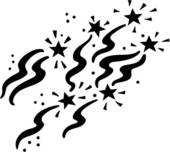 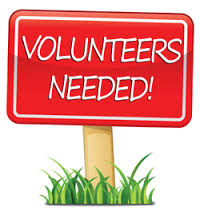 The Portage County Board of Elections is looking for individuals who would like to be part of the democratic process by becoming precinct election officials (PEOs). As part of our ongoing efforts, we are 